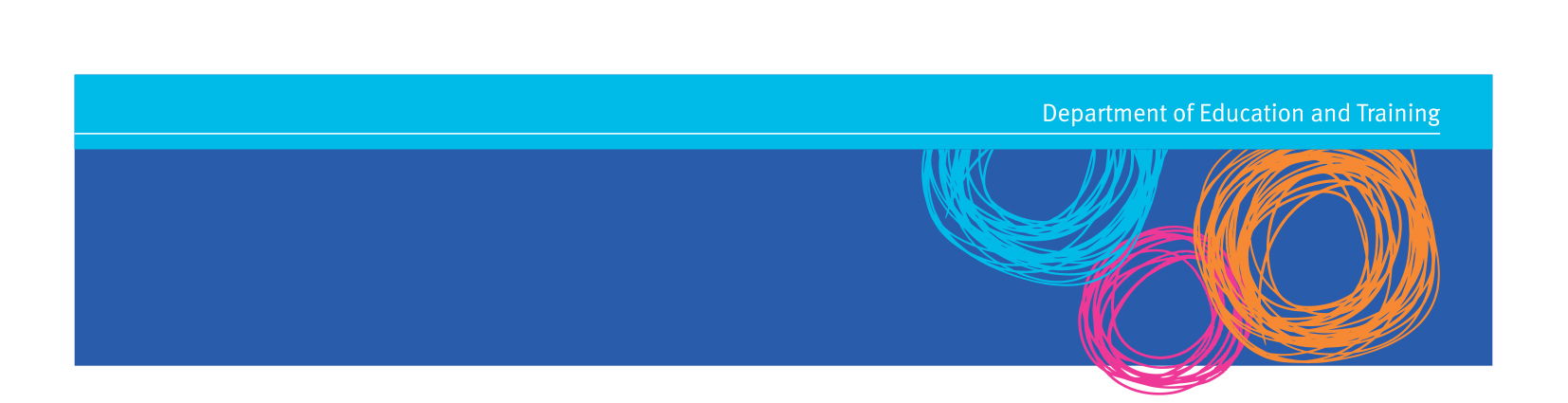 Your employer  The Department of Education and Training (DET) is committed to ensuring Queenslanders have the education and skills they need to contribute to the economic and social development of Queensland.  The department delivers world class education and training services for people at every stage of their personal and professional development.  We are also committed to ensuring our education and training systems are aligned to the state’s employment, skills and economic priorities.  DET is a diverse organisation with the largest workforce in the state.  We provide services through the following service delivery areas:State Schools Division delivers high quality education to more than 70 percent of all Queensland school students at primary and secondary levels.Training and Skills Division works to meet the current and future needs of the economy through building a world class training and skilling system to enhance the skills of Queenslanders and optimise employment opportunities through the regulation of the state’s apprenticeship and traineeship system, strategic investment in training and skills, informing consumers, supporting a quality Vocational Education and Training (VET) sector and the provision of whole of government leadership on training and skills issues.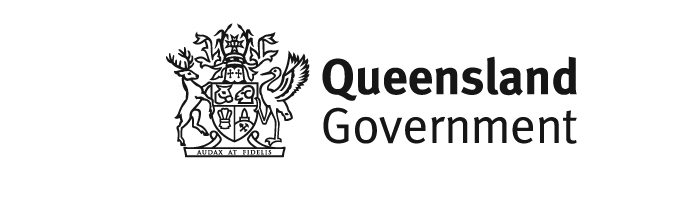 Policy, Performance and Planning Division takes a strategic approach to driving the business of the portfolio, across, schooling, training and employment, early childhood, education and care and Indigenous education policy. The division engages in, policy development and intergovernmental relations, legislation, governance and planning, and monitors and reviews the department’s performance framework. The Early Childhood Education and Care Division is responsible for the strategic management and implementation of early childhood reforms, coordination of early childhood education and care programs, approval and regulation of services, supporting assessment and ratings and the quality improvement for all early childhood development and education services in Queensland, and working with stakeholders and service providers to meet government goals, commitments and targets.State Schools Division is responsible for ensuring that every day, in every lesson, every student in state schooling is learning and achieving within a safe, supportive, inclusive and disciplined learning environment and supported by strong governance and efficient business operations.  State Schools Division provides support for high quality projects and processes to support schools to improve performance.State Schools Division develops the strategic direction for state schools, supported by operational policies and ensuring their implementation in regions and schools.  Schools are the focus of expertise in learning.  They perform a vital role in providing opportunities to students to acquire knowledge and understanding, pursue special interests, strive to achieve excellence and develop social and vocational skills.  Their core business is providing a learning program for students to achieve system wide and school based learning outcomes.  Schools also aim to facilitate and support participation among parents, students, administrators, teachers and others in the school community and between the school and departmental support structures.For more information about the department, please visit our website at www.dete.qld.gov.auYour opportunityAs the Community Education Counsellor (Identified) you will:Provide educational counselling and support services within specific secondary school/s to ensure that the best possible assistance services are available to Aboriginal and/or Torres Strait Islander secondary students and communities.Provide cross cultural awareness training to the broader school community.The Community Education Counsellor (Identified) reports to the school Principal or delegate.Your roleYou will have responsibility for leading the following activities and delivery of the following key tasks: Provide educational counselling and support services to Aboriginal and/or Torres Strait Islander secondary students within a specified school.Participate in the development of activities, in and out of school, likely to enhance the involvement in education of Aboriginal and Torres Strait Islander students and their families.Develop and undertake support service programs designed to meet the needs of the school/s that will encourage the educational participation of Aboriginal and/or Torres Strait Islander secondary students.Establish and maintain links with out of school sources of information and support services to assist in the advancement of Aboriginal and Torres Strait Islander secondary students.Provide information to the school community about Aboriginal and/or Torres Strait Islander social and cultural perspectives.Utilise, in an accountable manner, state and commonwealth funded school based programs that focus on Aboriginal and/or Torres Strait Islander secondary students and communities.Provide advice and information to school administrators regarding Aboriginal and/or Torres Strait Islander social and cultural protocols in order to meet the needs of schools and their communities.Ensure that relevant information concerning Aboriginal and/or Torres Strait Islander social and cultural issues is readily available to all members of the school community.Participate in activities to develop productive partnerships between members of the school community.A mandatory requirement of this role is: For this position, it is a genuine occupational requirement that it be filled by an Aboriginal person or a Torres Strait Islander person as set out in Section 7 of the Anti Discrimination Act 1991 for the purposes contained in Section 25 of that Act.Verification of Aboriginality and/or Torres Strait Island heritageFor administrative purposes, in relation to an Aboriginal and/or Torres Strait Islander role, an Aboriginal and/or Torres Strait Islander person is a person who:identifies as an Aboriginal and/or Torres Strait Islander personis of Aboriginal and/or Torres Strait Islander descentis accepted as an Aboriginal and/or Torres Strait Islander person by the Aboriginal and/or Torres Strait Islander community in which he or she lives.Note, that by definition a person who is not an Aboriginal and/or Torres Strait Islander cannot be employed (on any basis) to perform the duties of an Aboriginal and/or Torres Strait Islander identified role.Applicants to this position may have to provide confirmation of their Aboriginal and/or Torres Strait Islander heritage. Requesting proof of Aboriginal and/or Torres Strait Islander heritage from applicants helps to make sure that this intention is honoured.How you will be assessedWithin the context of the role described above, the ideal applicant will be someone who has the following key capabilities:Supports strategic directionAbility to apply Aboriginal and Torres Strait Islander social and cultural protocols in a variety of individual and group settings to young people and adults.Achieve resultsAbility to provide appropriate counselling and other support services to Aboriginal and Torres Strait Islander young people and adults.Supports productive working relationshipsAbility to communicate effectively and sensitively with Aboriginal and Torres Strait Islander people. Displays personal drive and integrityDemonstrated ability to develop and present training programs.Communicates with influencePossession of appropriate interpersonal skills and an ability to apply interpersonal skills in a cross cultural context. Additional informationThe duration of this position will be dependent on work demands and the availability of ongoing funding. Whilst not mandatory, to determine the level to which the applicant is to be appointed to, possession of the below qualifications is highly desirable:Possession of a community/social welfare or similar degree from a recognised tertiary institution or equivalent qualification that, in the opinion of the Director-General of Education, Training and Employment or delegate, is acceptable as eligible for appointment at Level 3.Possession of an Associate Diploma qualification applicable to the field of community/social welfare from a recognised tertiary institution or equivalent qualification which, in the opinion of the Director-General of Education, Training and Employment or delegate, is acceptable as eligible for appointment at Level 2.An applicant who does not possess an Associate Diploma, or Diploma, or Degree is only eligible for appointment at Level 1.Travel and overnight absences from base may be required of this position. The Child Protection Reform Amendment Act 2014 requires the preferred applicant to be subject to a working with children check as part of the employment screening process. The department is legally obliged to warn applicants that it is an offence for a disqualified person to sign a blue card application form.  Further details regarding the blue card system is available at: www.bluecard.qld.gov.au/  Confirmation of employment is conditional upon the preferred applicant being issued with a Blue Card from the Public Safety Business Agency (PSBA).A criminal history check will be initiated on the successful applicant.A serious discipline history check may be initiated on the successful applicant. A non-smoking policy applies in Queensland government buildings, offices and motor vehicles.If the successful applicant has been engaged as a lobbyist, a statement of their employment is required.You may be required to complete a period of probation in accordance with the Public Service Act 2008.   Staff are required to actively participate in consultation and communication with supervisors and management regarding health, safety and wellbeing issues and comply with all provisions of the relevant workplace health and safety legislation and related health, safety and wellbeing responsibilities and procedures developed by the department.You will work for an organisation that values its people and promotes leadership and innovation. We respect professionalism, embrace diversity and encourage a balance between work and life commitments.Departmental employees are required to acknowledge they understand their obligations under the Queensland Government Code of Conduct and the department’s Standard of Practice and agree to align their professional conduct to these obligations.All roles in the department are responsible for creating, collecting, maintaining, using, disclosing, duplicating and disposing of information, as well as managing and using communication devices (for example email, internet and telephone) and public resources (for example computers and network resources).  Staff must undertake these tasks in accordance with the department’s information management policies and procedures (for example recordkeeping, privacy, security and email usage).You will be actively supported as an individual and will have access to a range of flexible work options, an employee assistance program and learning and development opportunities.All role descriptions and recruitment and selection processes are required to be aligned with the Queensland Government Capability and Leadership Framework (CLF). For more information about the CLF, visit www.psc.qld.gov.auAdditional information is available online at: www.smartjobs.qld.gov.auYour applicationTo be considered for this position, applicants are to submit a detailed resume and a maximum 2 page written response to the first 3 key attributes under “How you will be assessed”.Applicants are encouraged to apply using the ‘apply online’ facility available on the Smart Jobs and Careers website (www.smartjobs.qld.gov.au).For further information refer to the Department of Education and Training’s Applicant Information Package (available through www.smartjobs.qld.gov.au  and searching on a specific Job Ad Reference). Community Education Counsellor (Identified)Job Ad ReferenceCQR213618/16CQR213618/16CQR213618/16Community Education Counsellor (Identified)Job Evaluation No.14354TRIM No.14/300229Community Education Counsellor (Identified)Work UnitGladstone State High SchoolState Schools DivisionGladstone State High SchoolState Schools DivisionGladstone State High SchoolState Schools DivisionCommunity Education Counsellor (Identified)LocationCentral Queensland RegionCentral Queensland RegionCentral Queensland RegionCommunity Education Counsellor (Identified)ClassificationLevel 1 or Level 2 or Level 3 Community Education Counsellors Award - State 2012 - subject to the qualification/s held by the successful applicant.36 ¼ hour weekLevel 1 or Level 2 or Level 3 Community Education Counsellors Award - State 2012 - subject to the qualification/s held by the successful applicant.36 ¼ hour weekLevel 1 or Level 2 or Level 3 Community Education Counsellors Award - State 2012 - subject to the qualification/s held by the successful applicant.36 ¼ hour weekCommunity Education Counsellor (Identified)Job TypeTemporary Full-time from 11 July 2016 to 8 December 2016 unless otherwise determinedTemporary Full-time from 11 July 2016 to 8 December 2016 unless otherwise determinedTemporary Full-time from 11 July 2016 to 8 December 2016 unless otherwise determinedCommunity Education Counsellor (Identified)Salary Range$45 839 - $71 607 per annumplus superannuation contributions of up to 12.75% of your annual salary.$45 839 - $71 607 per annumplus superannuation contributions of up to 12.75% of your annual salary.$45 839 - $71 607 per annumplus superannuation contributions of up to 12.75% of your annual salary.Community Education Counsellor (Identified)Contact OfficerDavid RomagnoloDavid RomagnoloDavid RomagnoloCommunity Education Counsellor (Identified)Contact Telephone07 4976 611107 4976 611107 4976 6111Community Education Counsellor (Identified)Closing DateTuesday, 12 July 2016Tuesday, 12 July 2016Tuesday, 12 July 2016